YOSAKOIソーラン祭り　まちなか写真展　応募用紙メール・郵送での応募の際は、こちらの応募用紙に必要事項をご記入の上、写真等と共にご提出をお願い致します。(Googleフォームでご応募の場合は不要です。)　こちらを印刷しての手書き、Wordファイルへの書き込みどちらでも可能です。こちらの応募用紙での提出が不可能な場合は、別の形で以下の必要事項を明記頂ければ受け付け致します。応募者について（必須）□ 募集要項に同意して応募します②　応募用紙記載について下記の太枠内に必要事項を記入してください。応募写真1枚に対して、応募用紙1枚の記入・提出をお願いします。記入例は次ページに記載しております。※下記の札は、展示の際にそのまま使用致します　　※記載に不備があった場合、応募を受け付けません※記載の内容は、写真とともに展示・掲載するほか、「スーパーLIVE」「30周年スペシャルムービー企画」にて使用する可能性があります。※記入例※）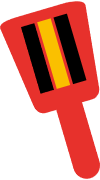 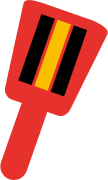 ふりがな電話番号氏名電話番号メールアドレス名前（ニックネーム可）年齢在住地テーマ（下記テーマに沿った写真・コメントを募集しております）テーマ（下記テーマに沿った写真・コメントを募集しております）テーマ（下記テーマに沿った写真・コメントを募集しております）□ 初めてのYOSAKOIソーラン祭り
□ 惹かれた表情
□ あなたの感情が昂った瞬間□ 初めてのYOSAKOIソーラン祭り
□ 惹かれた表情
□ あなたの感情が昂った瞬間□ 初めてのYOSAKOIソーラン祭り
□ 惹かれた表情
□ あなたの感情が昂った瞬間タイトル撮影された年度・場所撮影された年度・場所コメント（写真に合わせて、解説やその時の心情をお書きください）コメント（写真に合わせて、解説やその時の心情をお書きください）コメント（写真に合わせて、解説やその時の心情をお書きください）